No. UET/D&S/PB/189Dated: 14.06.2022The Chairman,Electronics Engineering Department,UET, Taxila.Subject:	LIST OF DEFAULTER STUDENTS FOR SESSION - 2019.The undersigned has been directed by the Competent Authority to request you to advise the following students to deposit their pending dues mentioned against each upto 24.06.2022 (Friday).2.	As per clause 30.11 of Prospectus 2019, which is reproduced as under:- “The name of the defaulter’s student will be struck off from rolls of the university and he / she will have to pay the re-admission fee along with fees and fine before he/ she is re-admitted. Application to this effect shall be submitted to the concerned Dean of Faculty”.It is further added that the defaulter students may not be allowed to attend the classes up till recovery of their pending dues.Additional Treasurer UET, TaxilaCopy for information & necessary action to:The RegistrarTreasurerThe Controller of ExamsConvener Admission Committee Director Student AffairsIncharge Academic CellSecretary to the Vice ChancellorAll Notice Boards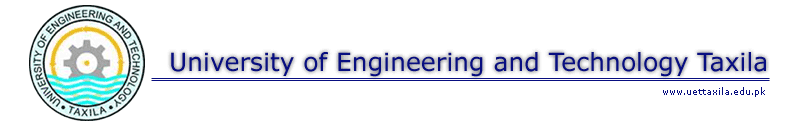 Sr. No.Registration No.Name of StudentSemesterlate fee fineOutstanding Dues19-ENC-02MUHAMMAD ASIM (Ehsaas)5th41005290019-ENC-03MUHAMMAD TALAL5th41005290019-ENC-06ABDULLAH AZHAR5th41005290019-ENC-11OBAID UR REHMAN5th2000019-ENC-13MUHAMMAD MAAZ UR REHMAN4th5th41004100529005290019-ENC-14SAIF ULLAH ZAFAR2nd3rd4th5th41004100410041005290052900529005290019-ENC-18SYED ALI FARAZ JAFFERY5th41005290019-ENC-20MOEEN AKHTAR5th41005120019-ENC-22ALIZA MASOOD2nd3rd4th5th41004100410041005120051200512005120019-ENC-26MOIZ AHMED WARIS4th5th2000410005120019-ENC-27ASAD ULLAH5th41005290019-ENC-30NOUMAN AFZAL2nd0170019-ENC-31SANA NIAZI5th41005290019-ENC-32AQSA SAMER (Ehsaas)5th41005120019-ENC-34MUHAMMAD AZEEM SULTAN RAJA4th4100019-ENC-43ABDUL GHAFFAR5th0170019-ENC-46MUHAMMAD ALI5th4100019-ENC-51ABDULLAH GHAURI(1st Fee challan is also required)2nd3rd4th004100512005120051200